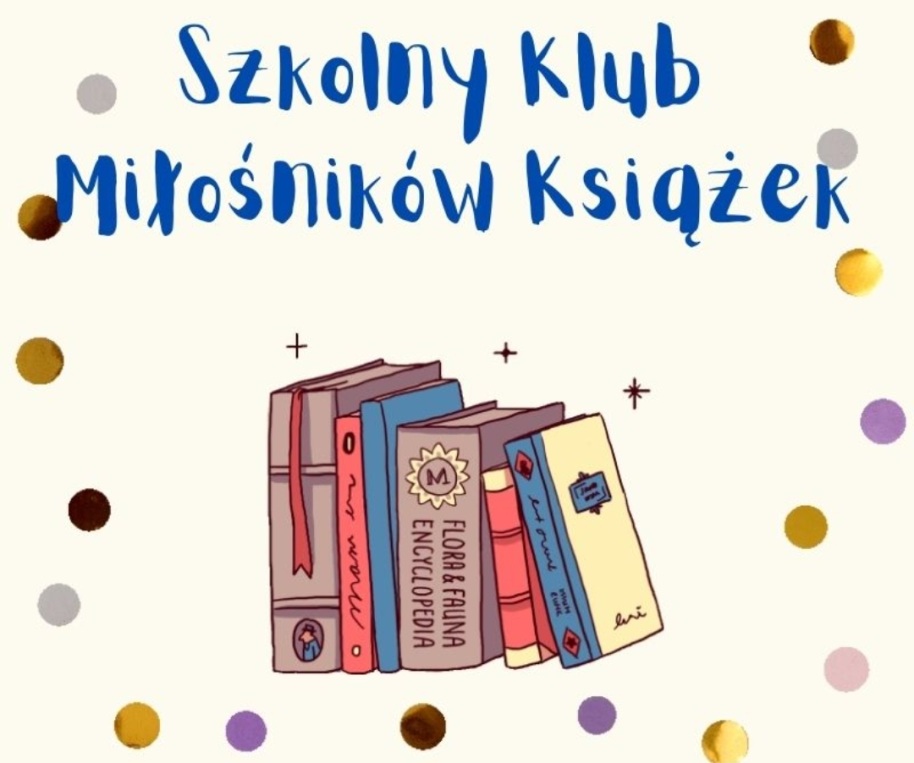 ZAPRASZA DO UCZESTNICTWA W COTYGODNIOWEJ AKCJIPRZERWA NA CZYTANIEPrzeczytałeś ostatnio ciekawą książkę? Podziel się swoimi wrażeniami z kolegami!Zachęć ich do spędzenia miłych chwil z lekturą i  przeczytaj wszystkim fragment książki!Czytać będziemy w każdy czwartek o godz. 10.40.Zapisy u Pani Bożeny Szkarłat